Об утверждении муниципальных программ Комсомольского сельского поселения Комсомольского района Чувашской Республики В целях обеспечения социально-экономического развития Комсомольского сельского поселения Комсомольского района, повышения эффективности бюджетных расходов  и формирования программно - целевой системы расходов бюджета Комсомольского сельского поселения Комсомольского района администрация  Комсомольского сельского поселения Комсомольского района п о с т а н о в л я е т:Утвердить муниципальную программу Комсомольского сельского поселения Комсомольского района Чувашской Республики "Развитие жилищного строительства и сферы жилищно-коммунального хозяйства" на 2016-2020 годы;Утвердить муниципальную программу Комсомольского сельского поселения Комсомольского района Чувашской Республики "Социальная поддержка граждан" на 2016–2020 годы;Утвердить муниципальную программу Комсомольского сельского поселения Комсомольского района Чувашской Республики  "Развитие культуры и туризма" на 2016–2020 годы;Утвердить муниципальную программу Комсомольского сельского поселения Комсомольского района Чувашской Республики "Развитие физической культуры и спорта" на 2016-2020 годы;Утвердить муниципальную программу Комсомольского сельского поселения Комсомольского района Чувашской Республики "Содействие занятости населения" на 2016-2020 годы;Утвердить муниципальную программу Комсомольского сельского поселения Комсомольского района Чувашской Республики "Повышение безопасности жизнедеятельности населения и территорий" на 2016-2020 годы;Утвердить муниципальную программу Комсомольского сельского поселения Комсомольского района Чувашской Республики "Развитие сельского хозяйства и регулирование рынка сельскохозяйственной продукции, сырья и продовольствия" на 2016-2020 годы;Утвердить муниципальную программу Комсомольского сельского поселения Комсомольского района Чувашской Республики "Развитие транспортной системы" на 2016–2020 годы;Утвердить муниципальную программу Комсомольского сельского поселения Комсомольского района Чувашской Республики «Развитие потенциала природно-сырьевых ресурсов и повышение экологической безопасности» на 2016-2020 годы;Утвердить муниципальную программу Комсомольского сельского поселения Комсомольского района  Чувашской  Республики «Управление общественными финансами и муниципальным долгом» на 2016–2020 годыУтвердить муниципальную программу Комсомольского сельского поселения Комсомольского района Чувашской Республики «Развитие потенциала муниципального управления» на 2016–2020 годы;Настоящее постановление вступает в силу со дня подписания и распространяется на правоотношения, возникшие с 1 октября 2016 года.Глава Комсомольского сельского поселенияКомсомольского района                                                                Ю.Н. МитюковЧĂВАШ РЕСПУБЛИКИКОМСОМОЛЬСКИ РАЙОНĔ КОМСОМОЛЬСКИ ЯЛ ТĂРĂХĔН АДМИНИСТРАЦИЙĔЙЫШĂНУ15.09.2016 ç. № 214Комсомольски ялĕ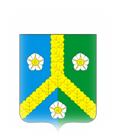 ЧУВАШСКАЯ РЕСПУБЛИКА КОМСОМОЛЬСКИЙ РАЙОНАДМИНИСТРАЦИЯ КОМСОМОЛЬСКОГО СЕЛЬСКОГОПОСТАНОВЛЕНИЕ15.09.2016 г. №214с.Комсомольское